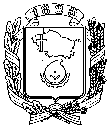 АДМИНИСТРАЦИЯ ГОРОДА НЕВИННОМЫССКАСТАВРОПОЛЬСКОГО КРАЯПОСТАНОВЛЕНИЕ11.07.2019                                 г. Невинномысск                                      № 1139О внесении изменений в постановление администрации города Невинномысска от 18.09.2018 № 1348	В соответствии с Бюджетным кодексом Российской Федерации, решением Думы города Невинномысска от 27 февраля 2019 г. № 358-44      «О внесении изменений в решение Думы города Невинномысска от 19 декабря 2018 г. № 337-41 «О бюджете города Невинномысска на 2019 год и плановый период 2020 и 2021 годов», постановляю:	1. Внести в постановление администрации города Невинномысска от 18.09.2018 № 1348 «О строительстве объекта «Путепровод через железную дорогу в г. Невинномысск, Ставропольского края, с участками автодорожных подходов к путепроводу от ул. Степная и ул. Партизанская» на территории муниципального образования городского округа – города Невинномысска в 2018 – 2020 годах», следующие изменения:	1.1. Слова «в 2018 – 2020 годах» заменить словами «в 2018 – 2019 годах».1.2. В пункте 1 цифры «1 697 191 870,65» и «34 666 068,79» заменить соответственно цифрами «1 679 188 767,40» и «34 269 158,52».1.3.  План строительства объекта «Путепровод через железную дорогу в г. Невинномысск, Ставропольского края, с участками автодорожных подходов к путепроводу от ул. Степная и ул. Партизанская» на территории муниципального образования городского округа – города Невинномысска в 2018 – 2020 годах изложить в следующей редакции:«ПЛАНстроительства объекта «Путепровод через железную дорогу в г. Невинномысск, Ставропольского края, с участками автодорожных подходов к путепроводу от ул. Степная и ул. Партизанская» на территории муниципального образования городского округа – города Невинномысска в 2018 – 2019 годах».1.4. В заголовке приложения 2 слова «в 2018 – 2020 годах» заменить словами «в 2018 – 2019 годах».	2. Разместить настоящее постановление на официальном сайте администрации города Невинномысска в информационно-телекоммуникационной сети «Интернет».3. Контроль за исполнением настоящего постановления возложить на заместителя главы администрации города, руководителя управления жилищно-коммунального хозяйства администрации города Невинномысска Полякова Р.Ю.Глава города НевинномысскаСтавропольского края                                                                    М.А. МиненковНаименование мероприятия, адрес объектаСроки испол-ненияОбъем финансирования, руб.Объем финансирования, руб.Объем финансирования, руб.Долевое участие бюджета МО, %Ответственный исполнительНаименование мероприятия, адрес объектаСроки испол-ненияобщий объем финансированиясредствадорожногофондаСтавропольскогокраясредства муници-пального дорожного фондаДолевое участие бюджета МО, %Ответственный исполнитель1234567Путепровод через железную дорогу в г.Невинномысск, Ставропольского края, с участками автодорожных подходов к путепроводу от ул.Степная и ул. Партизанская2018 г. – 2019 г.1 713 457 925,921 679 188 767,4034 269 158,522,0управление жилищно-коммуналь-ного хозяйства админи-страции города Невинно- мысска (далее – УЖКХ)в том числе: 2018 г.416 528 365,31408 197 798,008 330 567,312,0УЖКХв том числе: в том числе остатки лимитов 2018 года4 776 517,244 709 896,8966 620,352,0УЖКХв том числе: 2019 г.1 296 929 560,611 270 990 969,4025 938 591,212,0УЖКХ